О получении уведомлений на сдачу ЕГЭ В 2020 году!МАОУ «Женская гимназия» информирует о получении уведомления  на сдачу ЕГЭ в 2020 году через сайт ГАУ РК «РИЦОКО». Для получения уведомления необходимо:По возникающим вопросам можно обратиться  по телефону 244-789 – Пшенко Ирина Васильевна.1. Пройти по ссылкеhttp://ricoko.ru/2.Нажать на баннер (картинку) «Уведомление. Информация участника ЕГЭ о регистрации на экзамены»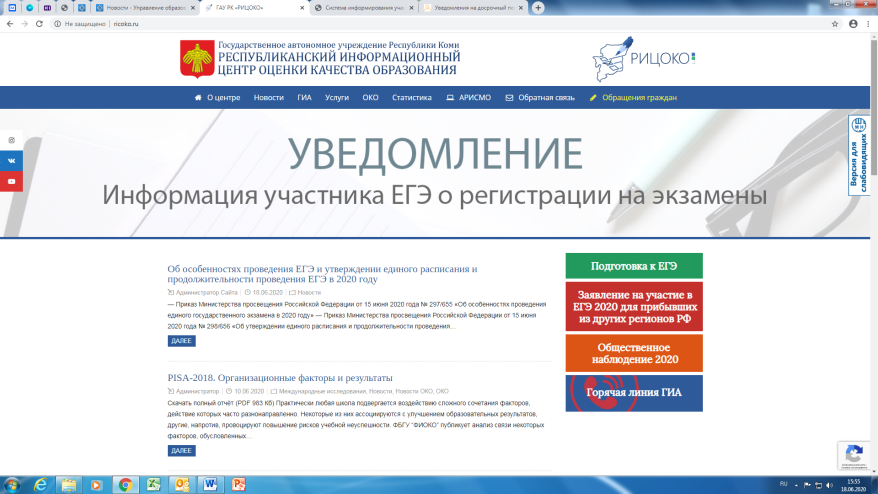 3. Заполнить предлагаемую форму  (не забывайте отметить галочкой, что согласны на обработку введенных данных)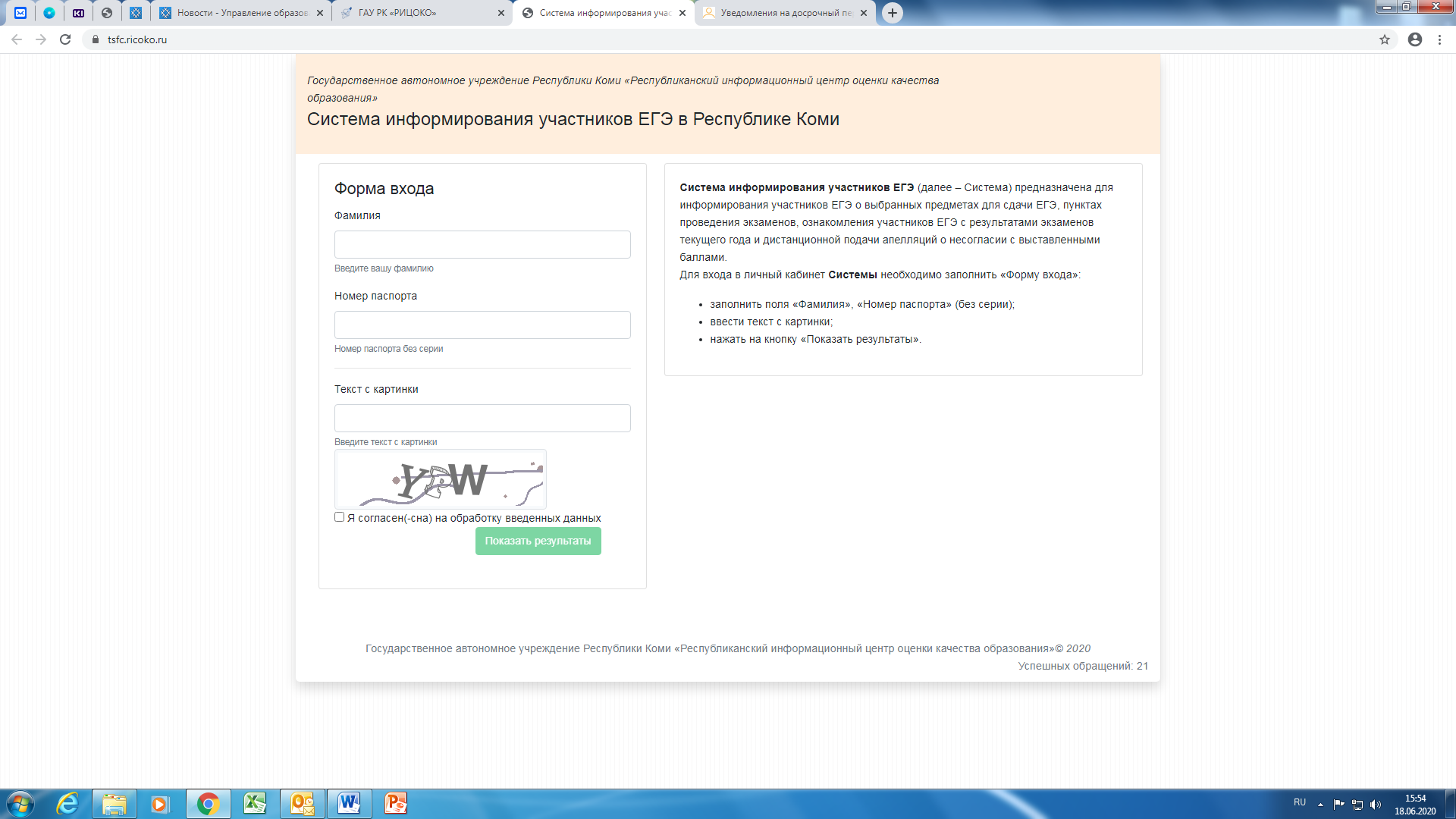 4. Нажать кнопку «Показать результаты»